Museums Worcestershire Visitor Welcome Volunteer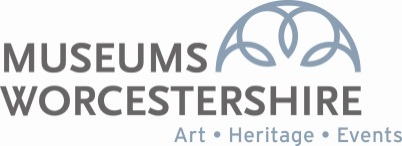 What would you need the volunteer to do? What skills, experience, and characteristics would someone need to carry out the role?Where will the volunteer be based?What times will the volunteer need to come in?What commitment would the volunteer need to make?What support/training can we offer new volunteersAny other commentsCome and join us as a Visitor Welcome Volunteer at the Commandery and help create unforgettable days for visitors.You will meet and greet museum visitors of all ages and support our Visitor Engagement Team in the delivery of excellent customer service. As a Visitor Welcome Volunteer you will also have the chance to meet a variety of people, make friends, learn new skills and work alongside knowledgeable and experienced members of staff.The purpose of this volunteer role is to:- Provide an enthusiastic and friendly welcome to visitors- Be a visible, engaging and friendly presence on site- Offer information about the museum's collection, the building’s history and our exhibitions - Be able to answer questions on our visitor facilities, the services we offer and the events we have coming up - Help visitors with site navigation and the use of accessible routes- To monitor visitor safety and assist with visitor evacuation if required- Occasional assistance with the preparation for events or room hire We welcome interest from anyone 18 years and over, regardless of background or experience.  Skills need for this role:Happy to work alone and as part of a team Smartly presentedFriendly and polite Physically able to perform all tasks listed aboveA good communicatorFlexibleReliableEnthusiasticAn interest in history is also helpful!The Commandery, WorcesterVisitor Welcome Volunteers would be needed on days we are open to the public, Tuesday – Sundays and Bank Holidays Mondays. The days and hours you would prefer to volunteer are flexible and are to be agreed with the Operations Officer. A commitment to working set days/times each month would be helpful, with the regularity to be agreed dependant on your availability.